МУНИЦИПАЛЬНОЕ КАЗЕННОЕ  ОБЩЕОБРАЗОВАТЕЛЬНОЕ УЧРЕЖДЕНИЕ ОСНОВНАЯ ОБЩЕОБРАЗОВАТЕЛЬНАЯ ШКОЛА №34  ИМЕНИ ДЕРЯВКИ И.Д. МУНИЦИПАЛЬНОГО ОБРАЗОВАНИЯ АБИНСКИЙ РАЙОНП Р И К А З от 9 января 2024 года                                                                      № ___х.ЛенинскийО создании школьного медиацентра      С целью создания единого информационного пространства школып р и к а з ы в а ю :Утвердить Положение о школьном медиацентре (Приложение №1);Утвердить план работы школьного медиацентра (Приложение №2);Утвердить состав школьного медиацентра (Приложение №3);Назначить руководителем школьного медиацентра учителя информатики Харченко В.А.Контроль за выполнением приказа оставляю за собой.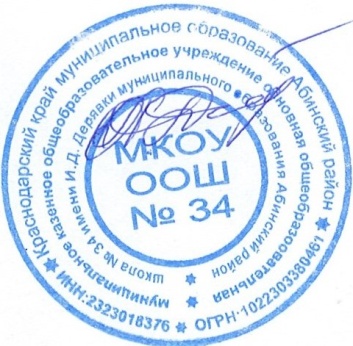 Директор  МКОУ ООШ №34                               Поливара И.В.